Приложение № 2Заявка на участие в областном конкурсе исследовательских  работ учащихся -  участников туристско-краеведческого движения пензенских школьников «Земля родная»Исполнитель (ответственный за предоставление работ - победителей муниципального этапа):  
Ф.И.О._______________________________________тел.____________________эл. адрес___________________________Приложение № 3СОГЛАСИЕна обработку персональных данных субъекта __________________________________________________________________________(фамилия, имя, отчество ребенка)Я, ____________________________________________________________________________,(фамилия, имя, отчество родителя/законного представителя)Зарегистрирован по адресу:______________________________________________________,документ, удостоверяющий личность:_____________________________________________________________________________________________________________________________________________________________,(наименование документа, N, сведения о дате выдачи документа и выдавшем его органе)даю согласие Государственному автономному учреждению дополнительного образования Пензенской области «Многофункциональный туристско-спортивный центр» имени Татьяны Тарасовны Мартыненко (ГАУДО МФТСЦ), находящемуся по адресу: г. Пенза, ул. Герцена, д. 5,на обработку персональных данных _________________________________________________________________________,(фамилия, имя, отчество ребенка)а именно:1) фамилии, имени, отчества;2) даты рождения;3) данных свидетельства о рождении (другого документа, удостоверяющего личность);4) номера школы / детского сада, класса;5) домашнего адреса;6) фамилии, имени отчества родителей (законных представителей);7) адреса регистрации родителей (законных представителей);8) сведений об участии в различных мероприятиях (конкурсах, соревнованиях и др.);9) сведений о награждениях, поощрениях;10) участие в фото- и видеосъемках, интервью,  публикацию материалов исследовательской работы.то есть на совершение действий, предусмотренных п. 3 ст. 3 Федерального закона от 27.07.2006 N 152-ФЗ "О персональных данных".Настоящее согласие действует со дня его подписания до дня отзыва в письменной форме <1>."____"______________ 20 ____ г.Представитель субъекта персональных данных:__________________/_______________________________________________________(подпись) 						 (Ф.И.О.)--------------------------------Информация для сведения:<1> Согласно п. 8 ч. 4 ст. 9 Федерального закона от 27.07.2006 N 152-ФЗ "О персональных данных" согласие в письменной форме субъекта персональных данных на обработку его персональных данных должно включать в себя, в частности, срок, в течение которого действует согласие субъекта персональных данных, а также способ его отзыва, если иное не установлено федеральным законом. Приложение № 4Общие требования к исследовательским краеведческим работам участников областного конкурса исследовательских работ учащихся – участников туристско-краеведческого движения пензенских школьников «Земля родная»Структура и содержание работыКраеведческие исследовательские работы объемом до 10 страниц (формат А4, , шрифт Times New Roman, кегль 14, полуторный интервал, все поля - 2 см). Объем приложений - не более 10 страниц.Работа должна содержать:•	Титульный лист•	Оглавление (В оглавление должны быть включены: основные заголовки работы, введение, название глав и параграфов, заключение, список источников и литературы, названия приложений и соответствующие номера страницы)•	Введение (должно включать в себя формулировку постановки проблемы, отражать актуальность темы, определение целей и задач, поставленных перед исполнителем работы, краткий обзор используемой литературы и источников, степень изученности данного вопроса, характеристику личного вклада работы в решение избранной проблемы)•	Основную часть (должна содержать информацию, собранную и обработанную исследователем, а именно описание основных рассматриваемых фактов, характеристику методов решения проблемы, сравнение известных автору ранее существующих и предлагаемых методов решения, обоснование выбранного варианта решения (эффективность, точность, простота, наглядность, практическая значимость и т.д.) •	Заключение (в заключении в лаконичном виде формулируются выводы и результаты, полученные автором, направления дальнейших исследований и предложения по возможному практическому использованию результатов исследования•	Список использованных источников и литературы (в соответствии с правилами библиографии).Работа может содержать приложения с иллюстрированным материалом (рисунки, схемы, карты, таблицы, фотографии и т.д.)Титульный лист, тезисы и оглавление не нумеруются и не входят в общий объем работы. Приложения также не входят в общий объем работы и помещаются после заключения. Список приложений с их порядковым номером указывается в оглавлении.Нумерация производится в нижнем правом углу листа. Приложения размещаются после библиографического списка. Каждое приложение оформляется на отдельном листе.Приложение № 5Образец оформления титульного листаНаименование образовательной организацииОбластная научно-практическая конференция учащихся-участников туристско-краеведческого движения пензенских школьников «Земля родная»Секция «____________________»Тема работыПодготовил:Фамилия, имя, отчество                                                                                                                    учащийся класса                                                                                                          основное место учебы                                                                                             адрес образовательной организации с индексомдомашний адрес работы с индексомконтактный телефон:e-mail:Руководитель:Фамилия, имя, отчество                                                                                                                    должность и место работы                                                                                                                   адрес работы с индексомконтактный телефон:e-mail:Населенный пункт, годПриложение № 6Критерии оценки исследовательских работ (оцениваются в баллах):Заочная оценка исследовательской работыЗащита исследовательской работы (регламент 5 минут)Критерии оценки конкурса экскурсоводов школьных музеев «Экспонат в фокусе»Критерии оценки видеороликовКритерии оценки фотографий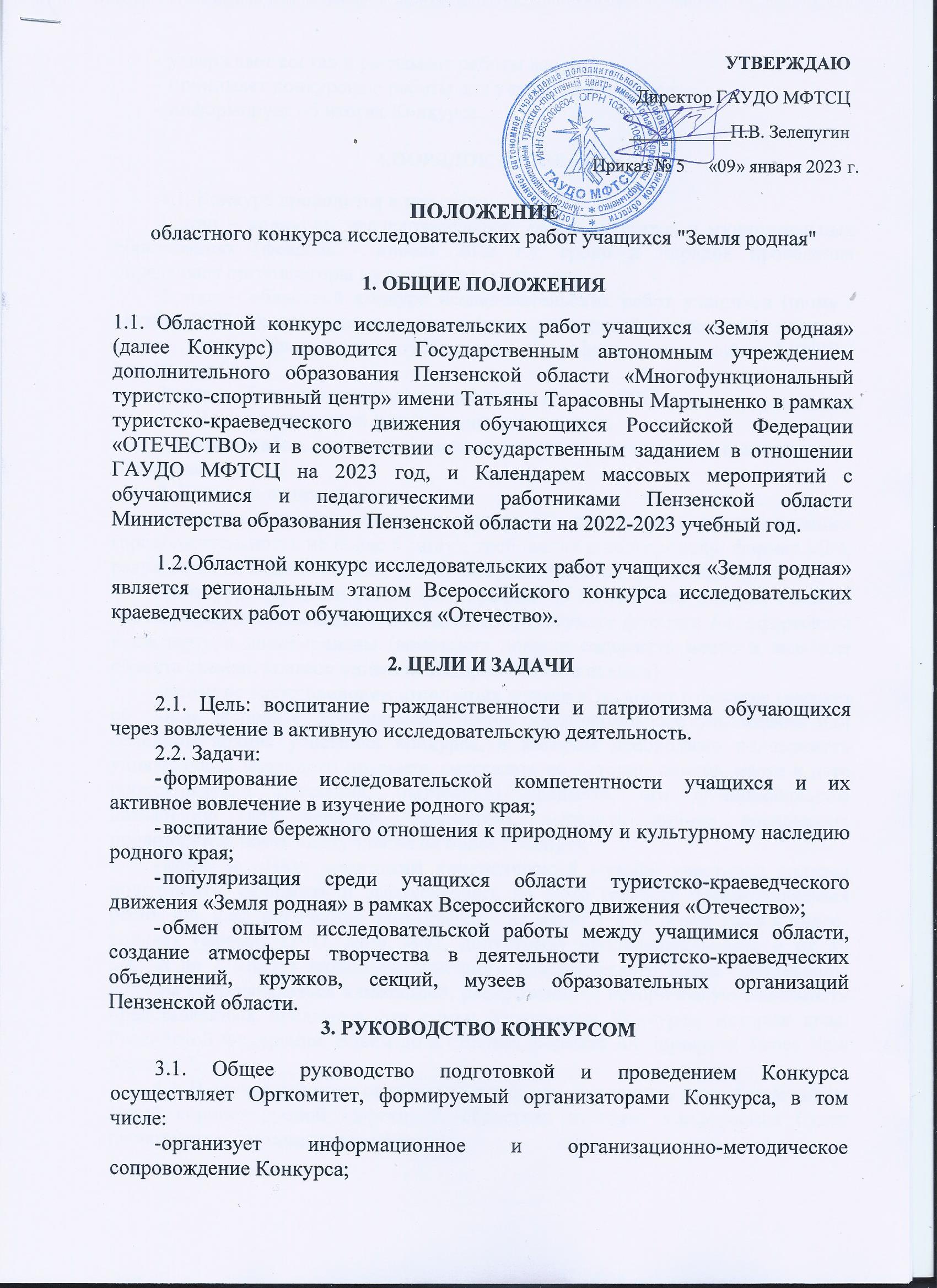 утверждает состав и регламент работы жюри; принимает конкурсные работы для участия в Конкурсе;информирует об итогах Конкурса.4.ПОРЯДОК ПРОВЕДЕНИЯ 4.1. Конкурс проводится в три этапа:1 этап – конкурсы исследовательских работ учащихся в муниципальных образованиях (февраль - апрель 2023 г.); сроки и порядок проведения определяют организаторы муниципальных этапов;2 этап – областной конкурс исследовательских работ учащихся (июнь - октябрь 2023 г.); проводится заочно в форме экспертной оценки работ членами жюри; список финалистов публикуется на официальном сайте МФТСЦ http://turizm58.ru/ 3 этап – областная итоговая конференция (ноябрь 2023 г.). 4.2. В рамках итоговой Конференции проводятся:1.Защита работ, ставших финалистами заочного конкурса в номинациях Конкурса.2. Конкурсная программа:конкурс видеофильмов о земляках «Их имена мы в памяти храним» (продолжительность не более 5 минут, требования к видеоролику: формат MP4, разрешение не менее 720*480, только в горизонтальной ориентации );- конкурс художественной фотографии «В Пензе – вся история России» (фотографии должны быть отпечатаны на фотобумаге формата А4, оформлены в паспарту и аннотированы (аннотация должна содержать место и название объекта съемки, краткое описание истории объекта съемки);конкурс экскурсоводов школьных музеев «Экспонат в фокусе» (рассказ об одном экспонате, хранящемся в музее образовательного учреждения или семейном архиве участника конкурса, в котором необходимо подчеркнуть уникальность музейного предмета, рассказать об истории поиска, месте и дате происхождения (создания, бытования) предмета, его функциональном назначении (для вещевых предметов), выразить личное восприятие; продолжительность выступления не более 5 минут);конкурс «Наш домашний краеведческий музей»: участники должны подготовить, оформить и зафиксировать на фото (формат предоставляемых работ: jpg, jpeg, количество фотографий – не менее 1 и не более 10) и в видео-роликах (формат DVD, MP4, AVI, допустимая продолжительность – от 30 секунд до 2 минут) экспонаты семейного краеведческого музея.  Материалы должны сопровождаться аннотацией, раскрывающей историческую значимость представленных предметов для семьи Участников Конкурса, истории края, Российской Федерации, объём до 3 страниц формата А4, шрифтом Times New Roman 12.4.3. В случае действия ограничительных мер, вызванных распространением новой короновирусной инфекцией, областная итоговая конференция будет  проводится в дистанционном формате. 5. УЧАСТНИКИ5.1. Участие в Конкурсе могут принимать обучающиеся образовательных организаций общего, дополнительного и профессионального образования в возрасте 12-18 лет. 5.2. Участие в Конкурсе индивидуальное, в исключительных случаях допускается парное участие в Конкурсе.6.УСЛОВИЯ ПРИЕМА РАБОТ6.1. Для участия в Конкурсе в Оргкомитет на бумажном и электронном носителях в срок до 1 июня 2023 года предоставляются следующие Конкурсные материалы:- протокол муниципального этапа, распечатанный и в формате PDF, с краткой информацией о  количестве образовательных организаций, принявших участие, и  обучающихся - участников муниципального этапа (заполняется и заверяется муниципальным органом, осуществляющего государственное управление в сфере образования);заявка на участие в Конкурсе (Приложение № 1) оригинал и сканированная копия в формате PDF (со сканированием печатей и подписей);согласие на обработку персональных данных учащегося (Приложение 2) оригинал и сканированная копия в формате PDF;тезисы работы в электронном и печатном виде;конкурсные исследовательские работы на бумажном и электронном носителях, оформленные в соответствии с требованиями (Приложение 3), которые именуются следующим образом: фамилия автора, секция (пример: Иванов-Иван-Земляки);ссылка на видеоролик, размещенный на сайте образовательного учреждения – участника Конкурса (размещается в заявке, Приложение 1).6.2. Весь пакет документов архивируется (расширение zip) и имеет следующее наименование: название конкурса, название территории и образовательной организации, ФИО участника (пример: Земля родная - Пензенский р-н - СОШ№1 – Иванов Иван). В одном архивном файле должна находиться работа одного участника.6.3. Содержание исследовательских краеведческих работ должно соответствовать тематике секций:Великая Отечественная война (изучение событий 1941-1945 годов; хода боевых действий, исследования мест боев, боевого пути соединений, сформированных в родном крае, героических действий земляков, памятников);Летопись родного края, в том числе направления История детского движения, История образования  (изучение истории и природы родного края с древнейших времен до сегодняшнего дня, составление летописи наших дней, изучение отдельных, наиболее ярких или малоизвестных исторических событий, воссоздание общей истории края; изучение истории родного края за все время, доступное по вещественным и документальным памятникам, в рамках этой тематики может вестись изучение малоизвестных исторических событий, исторических процессов, выявление роли исторических личностей и народных масс в этих событиях и процессах; изучение истории отдельных образовательных организаций, биографий педагогов, внесших значительный вклад в развитие образования области, история детских и молодежных организаций);Военная история России (изучение военной истории на местном краеведческом материале, увековечение памяти земляков);Земляки (изучение жизни и деятельности земляков, государственных деятелей работников сферы искусств и достижений российских (советских) спортсменов, участников Олимпийских игр и др.);Культурное наследие (изучение культурного наследия и творчества жителей родного края, фиксация событий культурной жизни родного края);Литературное краеведение. Топонимика (изучение литературного и языкового наследия родного края);Природное наследие (изучение и охрана природного наследия);Родословие (изучение родословных, семейных традиций и обрядов, развитие и поощрение интереса к истории рода);Экологическое краеведение  (изучение окружающей природной среды во всем ее многообразии);Этнография, в том числе направление Археология (изучение материальной и духовной культуры народов, их семейного и общественного быта, хозяйственных занятий и этнических процессов).Секция считается сформированной при наличии в ней не менее 5 работ. В ином случае Организационный комитет имеет право перенаправить работу в близкие по содержанию секции.Оргкомитет оставляет за собой право при достаточном количестве работ в секции формировать возрастные группы (5-8 класс, 9-11 класс).6.4. На конкурс не принимаются:-	реферативные работы, работы с низким уровнем оригинальности  (работы участников в случайном порядке проверяются на плагиат, уровень оригинальности работы не менее 50%);-	работы, несоответствующие  требованиям Положения;-	работы, содержание которых не соответствует тематике Конкурса;-	коллективные работы.6.5. Конкурсные материалы обратно не возвращаются, рецензии на них не выдаются и не высылаются. 6.6. Принимая участие в Конкурсе, участник предоставляет ГАУДО МФТСЦ право на воспроизведение, копирование, публикацию, выставочные (публичные) показы, а также сообщение общественности любыми способами, в том числе в эфире и размещение в сети Интернет, включая социальные сети, а также использование любыми способами, не запрещенными законодательством Российской Федерации фотографий и других материалов, представленных в Конкурсных материалах.
7. ОПРЕДЕЛЕНИЕ РЕЗУЛЬТАТОВ И НАГРАЖДЕНИЕ УЧАСТНИКОВ 7.1.  Жюри Конкурса:оценивает материалы, поступившие на заочный этап в соответствии с критериями оценки (Приложение 4) и требованиями оформления конкурсных работ (Приложение 3); по итогам экспертной оценки определяет участников Финала Конкурса – итоговой конференции. в финале Конкурса жюри определяет победителей (1-е место), призеров (2-е и 3-е место) по сумме баллов заочного этапа и финала Конкурса по каждой секции и конкурсной программе в соответствии с Критериями оценки работ (Приложение 4). 7.2.  Общее число дипломантов каждой секции не может превышать 45% от общего числа участников очного этапа данного направления.7.3. Решение жюри оформляется протоколом и утверждается председателем жюри.7.4. Победители (1 место) Конкурса награждаются Дипломами Министерства образования Пензенской области и памятными призами. Призеры (2-е и 3-е место) Конкурса награждаются Дипломами Министерства Образования Пензенской области.Все участники областной итоговой конференции, получают диплом участника Финала регионального этапа Всероссийского конкурса исследовательских краеведческих работ обучающихся «Отечество».Руководители победителей и  призеров награждаются грамотами Министерства образования Пензенской области.7.5. Результаты конкурса публикуются на официальном сайте ГАУДО МФТСЦ http://turizm58.ru/ 7.6. Работы победителей и призёров могут быть рекомендованы для участия на заочный этап Всероссийского конкурса исследовательских краеведческих работ обучающихся «Отечество».8. УСЛОВИЯ ФИНАНСИРОВАНИЯ8.1. Расходы, связанные с проведением Конкурса, несет ГАУДО МФТСЦ в рамках средств, выделенных на реализацию государственного задания.8.2. Расходы, связанные с участием делегаций в финале конкурса, несут командирующие организации (питание и проезд до места проведения мероприятия и обратно).9. КОНТАКТНАЯ ИНФОРМАЦИЯОфициальный адрес областного Оргкомитета: 440061, г. Пенза, ул. Герцена, д. 5.Контактное лицо – Павлова Елена Сергеевна.Тел: (8412) 94-55-82,  e-mail: kraewedy@yandex.ru№ п.п.Город/ районНаименование образовательной организацииАдрес, телефон образовательной организацииЭл. адрес образовательной организацииСекцияНазвание работы, ссылка на видеоролик для участников конкурса видеороликовФИО участника полностьюДата рожденияКлассФИО руководителя полностьюДолжностьи место работы руководителяЭлектронный адрес руководителяТелефон руководителя (сотовый)1Кузнецкий район, с.***МБОУ СОШ с.*** 400000, Пензенская область, Кузнецкий район, с.*** , ул. ***, д..., тел. 8(347)*******@mail.ruЛитературное краеведение"*******"Иванова Инна Ивановна01.01.2003  г.8Иванов Сергей Викторович учитель истории МБОУ СОШ с.*******@mail.ru8*****№ п/пСодержаниеМакс.балл1обоснование темы, новизна, краеведческий характер работыдо 52историография, источники, экспериментальные данныедо 53глубина содержания представленной работыдо 54логичность изложения, стиль, грамотностьдо 55вклад автора в исследованиедо 56структура работы, соответствие названия содержанию, научно-справочный аппарат, методы и методики исследованиядо 57Техническое оформление работы (соответствие Положению)до 5Максимальный балл35№ п/пСодержаниеМакс.балл1содержание выступления (логичность, полнота раскрытия темы)до 52представление работы (качество выступления)до 53наличие собственного опыта, авторская позициядо 54использование наглядности (таблицы, рисунки, фото, видеоматериалы, презентация)до 55качество ответов на вопросы, владение материалом, терминологиейдо 5Максимальный балл25№ п/пСодержаниеМакс.балл1логика изложения до 52владение методикой показа и рассказа до 53эмоциональность, коммуникативная культура, образность изложения, артистизм, культура речи экскурсовода до 54обоснование уникальности, значимости представленных экспонатов до 55соблюдение регламента до 5Максимальный балл25№ п/пСодержаниеМакс.балл1оригинальность замысла и творческий подходдо 52содержательность работы (построение и законченность сюжета,информативность и глубина работы)до 53эстетичность работы: общее эмоциональное восприятие, гармония цветового решения; эстетика речи: грамотность, чѐткость, ясность, умеренный темп, отсутствие избытка междометий и слов-паразитов до 54доступность восприятия и эмоциональное воздействиедо 55техническое качество работы: уровень владения специальными выразительными средствами (музыка, видео, анимация и т. д.), уместность их использования, монтаж; соответствие хронометража работы требованиямдо 5Максимальный балл25№ п/пСодержаниеМакс.балл1соответствие тематике Конкурсадо 52оригинальность замысла и творческий подходдо 53отражение и раскрытие темы через мастерство фотографии, составление композиции, цветовое решение)до 54доступность восприятия и эмоциональное воздействиедо 55техническое качество работыдо 5Максимальный балл25